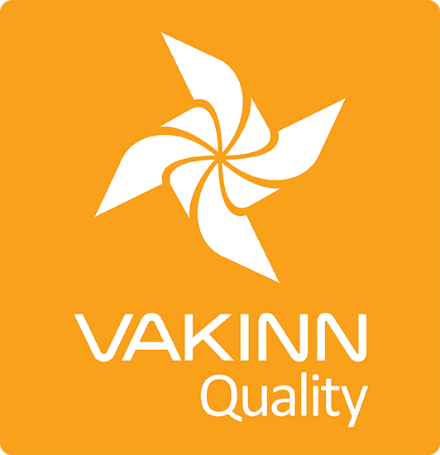 Upplýsingamiðstöðvar Sértæk gæðaviðmið nr. 222 - Gátlisti 4. útgáfa 2018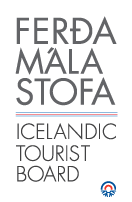 Í 4. útgáfu eru sértæk gæðaviðmið sett fram í formi gátlista sem þátttakendur fylla sjálfir út. Til að gátlistinn sé metinn fullnægjandi af úttektaraðila er nauðsynlegt að gefa greinargóðar skýringar á því hvernig hvert og eitt viðmið, sem á við starfsemi fyrirtækisins, er uppfyllt t.d. með tilvísun í gæðahandbók, öryggisáætlanir, myndir eða önnur gögn. Úttektaraðili mun fara yfir ákveðin atriði úr gátlistanum í vettvangsheimsókn.222-1ÖryggiJáÁ ekki viðHvernig uppfyllt/skýringar222-1.1Fyrirtækið er með skriflegar öryggisáætlanir sem ná yfir alla þjónustu þess gagnvart viðskiptavinum.  222-1.2Öryggisáætlanir eru endurskoðaðar a.m.k. árlega.222-1.3 Farið er yfir öryggisáætlanir fyrirtækisins með starfsmönnum á hverju ári. Til er skrifleg lýsing á því með hvaða hætti þetta er gert. 222-1.4 Tryggt er að starfsmenn starfi samkvæmt öryggisáætlunum fyrirtækisins. Kemur t.d. fram í ráðningar- eða verktakasamningum.222-1.5Ferðaþjónustuaðilar sem bjóða upp á og framkvæma ferðir og eru kynntir eru á upplýsingamiðstöðinni hafa gert öryggisáætlanir. Til er skrifleg lýsing á því hvernig þetta er kannað.222-2Þjónusta og upplýsingagjöf JáÁ ekki viðHvernig uppfyllt/skýringar222-2.1Svarað er í síma með nafni upplýsingamiðstöðvarinnar.222-2.2Símtölum er svarað eins fljótt og kostur er á opnunartíma, símsvari tekur við ef ekki er svarað.222-2.3Upplýsingamiðstöðin er með símsvara utan opnunartíma, a.m.k. á íslensku og ensku, sem tilgreinir opnunartíma. 222-2.4Opnunartími er auglýstur og kemur skýrt fram utandyra og á heimasíðu. 222-2.5Upplýsingamiðstöðin er vel merkt utandyra.222-2.6Við upplýsingamiðstöðina er vel upplýst upplýsingatafla (má vera í glugga) til að þjóna ferðafólki eftir lokun. Upplýsingarnar þurfa að vera a.m.k. á íslensku og ensku. Þar er m.a.: Opnunartími og neyðarnúmer. Kort af svæðinu, þar sem því verður við komið. Aðrar upplýsingar sem gagnast geta ferðamönnum.   222-2.7Upplýsingamiðstöðin er skráð í gagnagrunn Ferðamálastofu.222-2.8Einungis eru veittar upplýsingar um fyrirtæki og aðila sem eru með tilskilin réttindi og leyfi.  222-2.9Veittar eru víðtækar upplýsingar um nærliggjandi svæði og landshluta.222-2.10Bæklingar frá öllum landshlutum, t.d. markaðsstofum landshluta, liggja frammi.222-2.11Bæklingar liggja frammi í vönduðum rekkum, fyllt er reglulega á og þeim haldið snyrtilegum.222-2.12Starfsmenn upplýsingamiðstöðvarinnar tala a.m.k. íslensku og ensku.222-2.13Hugað er að aðgengi og aðstöðu fyrir alla eins og kostur er.222-2.14Upplýsingamiðstöðin skal að lágmarki vera opin:September til maí - 4 tíma á dag að meðaltali.Júní, júlí og ágúst - 8 tíma á dag að meðaltali.   222-2.15Stjórnendur ganga úr skugga um að allar upplýsingar til ferðamanna sem eru til sýnis eða dreifingar á upplýsingamiðstöðinni séu vandaðar og áreiðanlegar. 222-2.16Ferðaþjónustuaðilum er ekki mismunað hvað aðstöðu varðar til að kynna þjónustu sína og alls hlutleysis er gætt við upplýsingagjöf.222-2.17Viðskiptavinir eru minntir á ábyrga hegðun gagnvart umhverfinu, t.d. bann við utanvegaakstri o.fl.222-2.18Réttar og uppfærðar upplýsingar um veður og færð eru sýnilegar gestum, sérstaklega skal huga að úrkomu og vindstyrk.222-2.19Ef rekstraraðili upplýsingamiðstöðvarinnar kemur að rekstri annarskonar ferðaþjónustu, s.s. skipulögðum ferðum eða gistingu, skal samkeppnisaðilum eftir sem áður gert kleift að kynna sína þjónustu.222-2.20 Ef rekstraraðili upplýsingamiðstöðvarinnar kemur að rekstri annarskonar ferðaþjónustu skal slíkt koma fram í afgreiðslu, á heimasíðu eða í öðru kynningarefni.222-3Aðstaða JáÁ ekki viðHvernig uppfyllt/skýringar222-3.1Hreinar snyrtingar ætlaðar almenningi eru á staðnum eða í innan við 500 metra fjarlægð frá upplýsingamiðstöð.222-3.2Góð lýsing er í og við upplýsingamiðstöðina.  222-3.3Sæti eru fyrir viðskiptavini í eða við upplýsingamiðstöðina.  222-3.4Upplýsingamiðstöðin er skýrt merkt sem þjónustustöð fyrir ferðamenn og notaðar eru viðeigandi vegmerkingar í samræmi við gildandi lög og reglur.222-3.5 Til eru skriflegar þrifa- og hreingerningaáætlanir bæði fyrir dagleg þrif og lengri tímabil. Áætlanirnar ná til allra rýma og svæða, jafnt innan sem utan dyra.222-4Menntun og þjálfun JáÁ ekki viðHvernig uppfyllt/skýringar222-4.1Starfsfólki er gefinn kostur á að sækja námskeið sem ætluð eru þeim sem starfa við upplýsingagjöf í ferðaþjónustu.  222-4.2Gagnagrunnur Ferðamálastofu hefur verið kynntur starfsfólki.222-4.3Starfsfólk getur útskýrt fyrir hvað Vakinn stendur og með hvaða hætti hann þjónar hagsmunum ferðamanna.